Curriculum VitaeDate: June 2020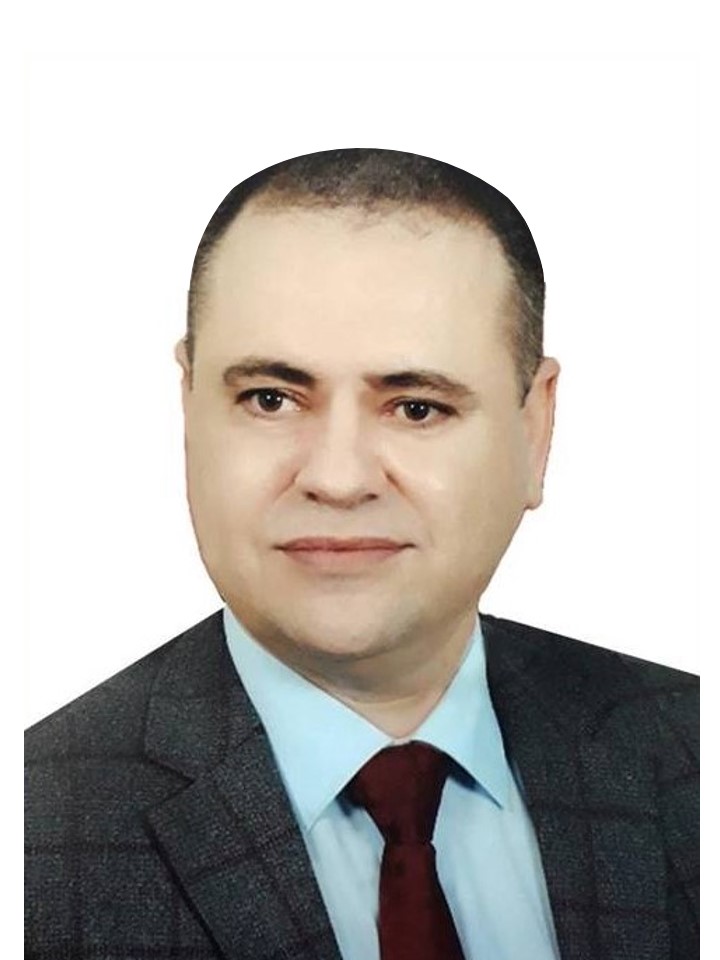 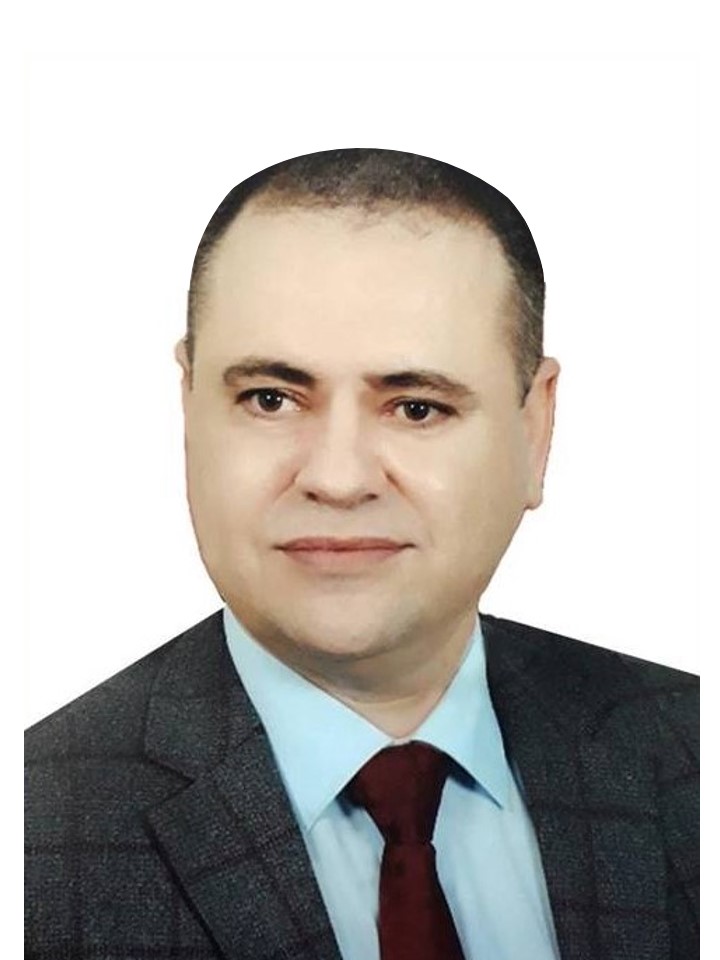 Professor Dr. Nashaat Ghalib Mustafa, PhDBiochemistry & Molecular Biology, Head of Dept of Physiology, Biochemistry, and Pharmacology, College of Veterinary Medicine, University of Mosul, Mosul, Iraq.Mobile No. 07709938830الســـــيرة الذاتيــــة والعلميــــــةNashaat G. Mustafa, Khalid H.H. Sharaf (2002). Effect of iron deficiency anemia on hemoglobin regeneration efficiency and nutritional status in growing rats fed low density nutrient. J Education & Science (Basic Science)(14) 1: 9-27.Khalid H.H. Sharaf, Nashaat G. Mustafa (2002). Effect of iron deficiency anemia on hemoglobin regeneration efficiency and nutritional status in growing rats fed high density nutrient. Jou. Raf. Sci. (13) 4: 35-51.Nashaat G. Mustafa (2005). Effects of high dose of oxytetracycline on certain biochemical and hematological values in rats. J Education & Science (Basic Science)(17) 3: 91-98.Khalid H.H. Sharaf, Moayad M. Al-Anzy, Nashaat G. Mustafa (2005). Certain serum enzymes study of β-thalassaemia major among Mosul population. Tikrit J of Pharmaceutical Science.(1) 2: 16-22.Nashaat G. Mustafa, Fadwa Kh. Tawfik (2005). Effect of tannin and anemia on dietary iron absorption and some physiological features in male rats. Jou. Raf. Sci. (16) 6: 236-248.Moayad M. Al-Anzy, Khalid H.H. Sharaf, Nashaat G. Mustafa (2006). Certain hematological values of the β-thalassaemia major among Mosul population. Tikrit J of Pure Science.(11) 1: 10-15.Nashaat G. Mustafa, M.B. Mahmood (2006). Effect of ascorbic acid on dietary iron absorption and certain physiological values in healthy and experimental induced anemic rats. Iraqi J of Vet Med (1) (Sept 2006 Vet Med Conference): 21-29.M.S. Al-Badrany, Nashaat G. Mustafa, M.M.Y. Al-Anzy (2009). The Effect of carbon dioxide pneumoperitoneum on certain enzyme levels in dogs. J of Anim and Vet Adv (8) 5: 946-948.Nashaat G. Mustafa (2009). Effects of different doses of probiotic (BIOMIN)® on some hematological and biochemical parameters in chicken. J Education & Science (Basic Science)(22) 4: 45-55. Nashaat G. Mustafa, S.Th. Abdullah (2009). Effects of lead acetate and probiotic on some physiological parameters in chicken. J of Raf. Sci. (20) 2: 1-7.  Nashaat G. Mustafa, M.D. Ibrahim, M.H. Sulieman (2009). Comparative study of sheep blood glucose level determination using ACCU- CHEK and glucose kit. Iraqi J of Vet Med (23) 2(Nov 2009 Vet Med Conference): 555-558. Fadwa Kh. Tawfik, Nashat G. Mustafa (2012). Effects of coriander, thyme, vanadyl and tungstate, on some biochemical parameters in broiler chickens ALT, AST and liver glycogen concentration. Iraqi J of Vet Sci. 16(II): 71-75. Nashaat G. Mustafa, Intissar N. Waheed, and Sa'ad G. Salih (2013). FoxO3 Gene Expression in Neural Stem Cells Isolated From Mice Brain. Journal of Cell and Molecular Biology 11(1&2):59-65. http://jcmb.halic.edu.tr. Nashaat G. Mustafa, Intissar N. Waheed, and Sa'ad G. Salih (2013). A simplified method for isolation and culture of neural stem cells from adult mice brain: in vitro. First International Scientific Conference of Zakho, Kurdistan Region, IRAQ. April 23-25, J University of Zakho. 1(2): 525-532. Nashaat G. Mustafa, E.Sh. Al-Allaaf, S.T.Abdullha (2018). Histopathological study of chick intestine: Effect of probiotic and lead. Raf. J Sci. 27(1): 8-14. Nashaat G. Mustafa (2018). Effects of Newcastle disease vaccine on the liver and antioxidant enzymes of chicks. Iraqi Journal of Veterinary Sciences, Vol. 32, No. 2, (243-247). DOI: 10.33899/ijvs.2019.153856. N.G. Mustafa (2019). Biochemical Trails Associated with Different Doses of Alpha-Monolaurin in Chicks. Adv. Anim. Vet Sci. 7(3): 187-192. DOI: 10.17582/journal.aavs/2019/7.3.187.192. Hamoo RN, Al-Rubaye FSI, Mustafa NG (2019). Molecular characterization and phylogenetic analysis of fasciola gigantica in Iraqi sheep using ITS1. Adv. Anim. Vet. Sci. 7(4): 256-260. DOI: 10.17582/journal.aavs/2019/7.4.256.260 Reedha N. Hamoo, Nashaat G. Mustafa, Sami A. Abdalraheem (2019). Nad1 gene analysis of Echinococcus granulosus from sheep in Aqrah city, Iraq. Iraqi J Vet Sci. Vol. 33. No. 2 (341-345). DOI: 10.33899/ijvs.2019.162965.N.G. Mustafa and M.K. Hasan (2020). Biochemical investigation of an experimentally induced metabolic syndrome in rats. Indian J Animal Res. 54(2): 168-172. DOI: 10.18805/ijar.B-1028. Reedha N. Hamoo, Fouad S.I. Al-Rubaye, Nashaat G. Mustafa. (2020). Genotyping study of Fasciola gigantica isolated from cattle in aqrah, Iraq. Iraqi J Vet Sci.Vol.34. No 1 (123-127). DOI: 10.33899/ijvs.2019.125621.1108.F.A. Ishak, M.M. Hamid, N.G. Mustafa (2020). COVID19: An updated review. Russian J Infec Imm. 10 (2):247–258. DOI: 10.15789/2220-7619-CAU-1443.N.G. Mustafa. (2020). Genes and proteins of COVID19 virus: A review. 1st scientific conference of Al-Qadisya University/COVID19 (2020).  N.G. Mustafa. (2020). Screening of LDL receptors and genes in dyslipidemic rats. (In press). N.G. Mustafa. (2020) 2,3-BPG monitoring in cattle acidosis. (In press). N.G. Mustafa, A.A. Hussein. (2020) Influence of aquaporin-9 in rat metabolic syndrome. (In press). Hussein A.A., Hassan M.K., Al-Hayali H.L., N.G. Mustafa. (2020). Experimental Hypervitaminosis D in rats: Biochemical and Genetic study.Personal Information'Personal Information'السيرة الذاتيـــةالسيرة الذاتيـــةالسيرة الذاتيـــةالسيرة الذاتيـــةFull NameNashaat Ghalib Mustafaنشأت غالب مصطفى محمد الطفيحي نشأت غالب مصطفى محمد الطفيحي نشأت غالب مصطفى محمد الطفيحي الاسم الرباعي واللقبDate and Place of BirthMosul 1974الموصل 1974الموصل 1974الموصل 1974مكان الولادة والتأريخNationalityIraqiعراقيةعراقيةعراقيةالجنسيةEmailnashaat_ghalib@yahoo.com    or   nashaat74@umosul.edu.iqnashaat_ghalib@yahoo.com    or   nashaat74@umosul.edu.iqnashaat_ghalib@yahoo.com    or   nashaat74@umosul.edu.iqnashaat_ghalib@yahoo.com    or   nashaat74@umosul.edu.iqالبريد الالكترونيالسيرة العلمية والاكاديميةالسيرة العلمية والاكاديميةالسيرة العلمية والاكاديميةالسيرة العلمية والاكاديميةالسيرة العلمية والاكاديميةالسيرة العلمية والاكاديميةالدراسات الأولية – مديرية تربية نينوىالدراسات الأولية – مديرية تربية نينوىالدراسات الأولية – مديرية تربية نينوىالدراسات الأولية – مديرية تربية نينوىالدراسات الأولية – مديرية تربية نينوىالدراسات الأولية – مديرية تربية نينوى1986198619861986الابتدائيةالابتدائية1989198919891989المتوسطةالمتوسطة1992199219921992الاعداديةالاعداديةالمؤهلات الأكاديمية (الشهادات الجامعية)المؤهلات الأكاديمية (الشهادات الجامعية)المؤهلات الأكاديمية (الشهادات الجامعية)المؤهلات الأكاديمية (الشهادات الجامعية)المؤهلات الأكاديمية (الشهادات الجامعية)المؤهلات الأكاديمية (الشهادات الجامعية)بكلوريوس طب وجراحة بيطرية/كلية الطب البيطري/جامعة الموصل 1998 بتقدير جيدبكلوريوس طب وجراحة بيطرية/كلية الطب البيطري/جامعة الموصل 1998 بتقدير جيدبكلوريوس طب وجراحة بيطرية/كلية الطب البيطري/جامعة الموصل 1998 بتقدير جيدالبكالوريوسالبكالوريوسالبكالوريوسماجستير كيمياء حياتية/ كلية الطب البيطري/جامعة الموصل 2000 بتقدير امتياز (الاول على الدفعة) عنوان الرسالة (Effect of iron deficiency anemia on certain hematological values and nutritional status in growing rats) المشرف أ.د. خالد حمادي حميد.ماجستير كيمياء حياتية/ كلية الطب البيطري/جامعة الموصل 2000 بتقدير امتياز (الاول على الدفعة) عنوان الرسالة (Effect of iron deficiency anemia on certain hematological values and nutritional status in growing rats) المشرف أ.د. خالد حمادي حميد.ماجستير كيمياء حياتية/ كلية الطب البيطري/جامعة الموصل 2000 بتقدير امتياز (الاول على الدفعة) عنوان الرسالة (Effect of iron deficiency anemia on certain hematological values and nutritional status in growing rats) المشرف أ.د. خالد حمادي حميد.الماجستيرالمشرف على اعداد الرسالةالماجستيرالمشرف على اعداد الرسالةالماجستيرالمشرف على اعداد الرسالةدكتوراه كيمياء حياتية جزيئية/كلية العلوم/ جامعة الموصل 2013 بتقدير امتياز (الاول على الدفعة) عنوان الاطروحة (Molecular and gene study the development of neural stem cells isolated from mice brain in tissue culture) المشرفين أ.م.د. سعد غانم صالح  و  أ.د. انتصار نعمان العزاوي.دكتوراه كيمياء حياتية جزيئية/كلية العلوم/ جامعة الموصل 2013 بتقدير امتياز (الاول على الدفعة) عنوان الاطروحة (Molecular and gene study the development of neural stem cells isolated from mice brain in tissue culture) المشرفين أ.م.د. سعد غانم صالح  و  أ.د. انتصار نعمان العزاوي.دكتوراه كيمياء حياتية جزيئية/كلية العلوم/ جامعة الموصل 2013 بتقدير امتياز (الاول على الدفعة) عنوان الاطروحة (Molecular and gene study the development of neural stem cells isolated from mice brain in tissue culture) المشرفين أ.م.د. سعد غانم صالح  و  أ.د. انتصار نعمان العزاوي.الدكتوراهالمشرف على اعداد الاطروحةالدكتوراهالمشرف على اعداد الاطروحةالدكتوراهالمشرف على اعداد الاطروحةالاختصاص العام والاختصاص الدقيقالاختصاص العام والاختصاص الدقيقالاختصاص العام والاختصاص الدقيقالاختصاص العام والاختصاص الدقيقالاختصاص العام والاختصاص الدقيقالاختصاص العام والاختصاص الدقيقطب وجراحة بيطريةطب وجراحة بيطريةطب وجراحة بيطريةطب وجراحة بيطريةالاختصاص العــــــامالاختصاص العــــــامكيمياء حياتية وبيولوجي جزيئيكيمياء حياتية وبيولوجي جزيئيكيمياء حياتية وبيولوجي جزيئيكيمياء حياتية وبيولوجي جزيئيالاختصاص الدقـــيقالاختصاص الدقـــيقالدرجات العلمية والترقياتالدرجات العلمية والترقياتالدرجات العلمية والترقياتالدرجات العلمية والترقياتالدرجات العلمية والترقياتالدرجات العلمية والترقياتكلية الطب البيطري/جامعة الموصل  8/11/2001كلية الطب البيطري/جامعة الموصل  8/11/2001كلية الطب البيطري/جامعة الموصل  8/11/2001كلية الطب البيطري/جامعة الموصل  8/11/2001مدرس مساعدمدرس مساعدكلية الطب البيطري/جامعة الموصل  5/12/2005كلية الطب البيطري/جامعة الموصل  5/12/2005كلية الطب البيطري/جامعة الموصل  5/12/2005كلية الطب البيطري/جامعة الموصل  5/12/2005مدرسمدرسكلية الطب البيطري/جامعة الموصل  15/1/2009كلية الطب البيطري/جامعة الموصل  15/1/2009كلية الطب البيطري/جامعة الموصل  15/1/2009كلية الطب البيطري/جامعة الموصل  15/1/2009استاذ مساعداستاذ مساعدكلية الطب البيطري/جامعة الموصل  3/21/2019كلية الطب البيطري/جامعة الموصل  3/21/2019كلية الطب البيطري/جامعة الموصل  3/21/2019كلية الطب البيطري/جامعة الموصل  3/21/2019استاذاستاذالمهام العلمية الوظيفية السابقة والحاليةالمهام العلمية الوظيفية السابقة والحاليةالمهام العلمية الوظيفية السابقة والحاليةالمهام العلمية الوظيفية السابقة والحاليةالمهام العلمية الوظيفية السابقة والحاليةالمهام العلمية الوظيفية السابقة والحاليةمقرر ووكيل ثم رئيس فرع الفسلجة والكيمياء الحياتية والادوية في كلية الطب البيطري بجامعة الموصل.رئاسة وعضوية العديد من اللجان العلمية والادارية (اكثر من 30 لجنة)رئاسة وعضوية لجان مناقشة طلبة البكلوريوس والدبلوم العالي والماجستير والدكتوراه (اكثر من 15 لجنة) في جامعات عراقية مختلفةانشاء مختبر زراعة الخلايا الحيوانية والبيولوجي الجزيئي في كلية الطب البيطري بجامعة الموصل عام 2014المشاركة في العديد من الندوات والدورات وورش العمل المشاركة في العديد من المؤتمرات العلمية داخل العراقمقرر ووكيل ثم رئيس فرع الفسلجة والكيمياء الحياتية والادوية في كلية الطب البيطري بجامعة الموصل.رئاسة وعضوية العديد من اللجان العلمية والادارية (اكثر من 30 لجنة)رئاسة وعضوية لجان مناقشة طلبة البكلوريوس والدبلوم العالي والماجستير والدكتوراه (اكثر من 15 لجنة) في جامعات عراقية مختلفةانشاء مختبر زراعة الخلايا الحيوانية والبيولوجي الجزيئي في كلية الطب البيطري بجامعة الموصل عام 2014المشاركة في العديد من الندوات والدورات وورش العمل المشاركة في العديد من المؤتمرات العلمية داخل العراقمقرر ووكيل ثم رئيس فرع الفسلجة والكيمياء الحياتية والادوية في كلية الطب البيطري بجامعة الموصل.رئاسة وعضوية العديد من اللجان العلمية والادارية (اكثر من 30 لجنة)رئاسة وعضوية لجان مناقشة طلبة البكلوريوس والدبلوم العالي والماجستير والدكتوراه (اكثر من 15 لجنة) في جامعات عراقية مختلفةانشاء مختبر زراعة الخلايا الحيوانية والبيولوجي الجزيئي في كلية الطب البيطري بجامعة الموصل عام 2014المشاركة في العديد من الندوات والدورات وورش العمل المشاركة في العديد من المؤتمرات العلمية داخل العراقمقرر ووكيل ثم رئيس فرع الفسلجة والكيمياء الحياتية والادوية في كلية الطب البيطري بجامعة الموصل.رئاسة وعضوية العديد من اللجان العلمية والادارية (اكثر من 30 لجنة)رئاسة وعضوية لجان مناقشة طلبة البكلوريوس والدبلوم العالي والماجستير والدكتوراه (اكثر من 15 لجنة) في جامعات عراقية مختلفةانشاء مختبر زراعة الخلايا الحيوانية والبيولوجي الجزيئي في كلية الطب البيطري بجامعة الموصل عام 2014المشاركة في العديد من الندوات والدورات وورش العمل المشاركة في العديد من المؤتمرات العلمية داخل العراقمقرر ووكيل ثم رئيس فرع الفسلجة والكيمياء الحياتية والادوية في كلية الطب البيطري بجامعة الموصل.رئاسة وعضوية العديد من اللجان العلمية والادارية (اكثر من 30 لجنة)رئاسة وعضوية لجان مناقشة طلبة البكلوريوس والدبلوم العالي والماجستير والدكتوراه (اكثر من 15 لجنة) في جامعات عراقية مختلفةانشاء مختبر زراعة الخلايا الحيوانية والبيولوجي الجزيئي في كلية الطب البيطري بجامعة الموصل عام 2014المشاركة في العديد من الندوات والدورات وورش العمل المشاركة في العديد من المؤتمرات العلمية داخل العراقمقرر ووكيل ثم رئيس فرع الفسلجة والكيمياء الحياتية والادوية في كلية الطب البيطري بجامعة الموصل.رئاسة وعضوية العديد من اللجان العلمية والادارية (اكثر من 30 لجنة)رئاسة وعضوية لجان مناقشة طلبة البكلوريوس والدبلوم العالي والماجستير والدكتوراه (اكثر من 15 لجنة) في جامعات عراقية مختلفةانشاء مختبر زراعة الخلايا الحيوانية والبيولوجي الجزيئي في كلية الطب البيطري بجامعة الموصل عام 2014المشاركة في العديد من الندوات والدورات وورش العمل المشاركة في العديد من المؤتمرات العلمية داخل العراقكتب الشكر والتقديركتب الشكر والتقديركتب الشكر والتقديركتب الشكر والتقديركتب الشكر والتقديركتب الشكر والتقديرأكثر من 25 كتاب شكر وتقدير من روؤساء جامعات وعمداء كليات مختلفة في العراقأكثر من 25 كتاب شكر وتقدير من روؤساء جامعات وعمداء كليات مختلفة في العراقأكثر من 25 كتاب شكر وتقدير من روؤساء جامعات وعمداء كليات مختلفة في العراقأكثر من 25 كتاب شكر وتقدير من روؤساء جامعات وعمداء كليات مختلفة في العراقأكثر من 25 كتاب شكر وتقدير من روؤساء جامعات وعمداء كليات مختلفة في العراقأكثر من 25 كتاب شكر وتقدير من روؤساء جامعات وعمداء كليات مختلفة في العراقالنشاطات والخبرات العلميةالنشاطات والخبرات العلميةالنشاطات والخبرات العلميةالنشاطات والخبرات العلميةالنشاطات والخبرات العلميةالنشاطات والخبرات العلميةتقنيات البيولوجي الجزيئي (عزل DNA و RNA ) و Electrophoresis  بانواعه والتعبير الجيني Gene expression و PCR بانواعه تقنيات البيولوجي الجزيئي (عزل DNA و RNA ) و Electrophoresis  بانواعه والتعبير الجيني Gene expression و PCR بانواعه تقنيات البيولوجي الجزيئي (عزل DNA و RNA ) و Electrophoresis  بانواعه والتعبير الجيني Gene expression و PCR بانواعه تقنيات البيولوجي الجزيئي (عزل DNA و RNA ) و Electrophoresis  بانواعه والتعبير الجيني Gene expression و PCR بانواعه تقنيات البيولوجي الجزيئي (عزل DNA و RNA ) و Electrophoresis  بانواعه والتعبير الجيني Gene expression و PCR بانواعه تقنيات البيولوجي الجزيئي (عزل DNA و RNA ) و Electrophoresis  بانواعه والتعبير الجيني Gene expression و PCR بانواعه زراعة الخلايا الحيوانيةزراعة الخلايا الحيوانيةزراعة الخلايا الحيوانيةزراعة الخلايا الحيوانيةزراعة الخلايا الحيوانيةزراعة الخلايا الحيوانيةعزل وزراعة الخلايا الجذعية (الخلايا الجذعية العصبية)عزل وزراعة الخلايا الجذعية (الخلايا الجذعية العصبية)عزل وزراعة الخلايا الجذعية (الخلايا الجذعية العصبية)عزل وزراعة الخلايا الجذعية (الخلايا الجذعية العصبية)عزل وزراعة الخلايا الجذعية (الخلايا الجذعية العصبية)عزل وزراعة الخلايا الجذعية (الخلايا الجذعية العصبية)اجراء الاختبارات الكيميائية الحياتيةاجراء الاختبارات الكيميائية الحياتيةاجراء الاختبارات الكيميائية الحياتيةاجراء الاختبارات الكيميائية الحياتيةاجراء الاختبارات الكيميائية الحياتيةاجراء الاختبارات الكيميائية الحياتيةالتعامل مع الاجهزة المختبرية الخاصة بالكيمياء الحياتيةالتعامل مع الاجهزة المختبرية الخاصة بالكيمياء الحياتيةالتعامل مع الاجهزة المختبرية الخاصة بالكيمياء الحياتيةالتعامل مع الاجهزة المختبرية الخاصة بالكيمياء الحياتيةالتعامل مع الاجهزة المختبرية الخاصة بالكيمياء الحياتيةالتعامل مع الاجهزة المختبرية الخاصة بالكيمياء الحياتيةالتعامل مع النظام التشغيلي للحاسوب (الويندوز) وبرنامج الطباعة (الوورد) وبرنامج تحليل البيانات (الأكسل) وبرنامج العرض (البوربوينت).التعامل مع النظام التشغيلي للحاسوب (الويندوز) وبرنامج الطباعة (الوورد) وبرنامج تحليل البيانات (الأكسل) وبرنامج العرض (البوربوينت).التعامل مع النظام التشغيلي للحاسوب (الويندوز) وبرنامج الطباعة (الوورد) وبرنامج تحليل البيانات (الأكسل) وبرنامج العرض (البوربوينت).التعامل مع النظام التشغيلي للحاسوب (الويندوز) وبرنامج الطباعة (الوورد) وبرنامج تحليل البيانات (الأكسل) وبرنامج العرض (البوربوينت).التعامل مع النظام التشغيلي للحاسوب (الويندوز) وبرنامج الطباعة (الوورد) وبرنامج تحليل البيانات (الأكسل) وبرنامج العرض (البوربوينت).التعامل مع النظام التشغيلي للحاسوب (الويندوز) وبرنامج الطباعة (الوورد) وبرنامج تحليل البيانات (الأكسل) وبرنامج العرض (البوربوينت).التعامل مع الحيوانات المختبرية المختلفة (فئران ، جرذان ، أرانب ، دجاج ، كلاب)التعامل مع الحيوانات المختبرية المختلفة (فئران ، جرذان ، أرانب ، دجاج ، كلاب)التعامل مع الحيوانات المختبرية المختلفة (فئران ، جرذان ، أرانب ، دجاج ، كلاب)التعامل مع الحيوانات المختبرية المختلفة (فئران ، جرذان ، أرانب ، دجاج ، كلاب)التعامل مع الحيوانات المختبرية المختلفة (فئران ، جرذان ، أرانب ، دجاج ، كلاب)التعامل مع الحيوانات المختبرية المختلفة (فئران ، جرذان ، أرانب ، دجاج ، كلاب)عضو هيئة تحرير مجلات عالمية متخصصة مدرجة ضمن مستوعب سكوبسعضو هيئة تحرير مجلات عالمية متخصصة مدرجة ضمن مستوعب سكوبسعضو هيئة تحرير مجلات عالمية متخصصة مدرجة ضمن مستوعب سكوبسعضو هيئة تحرير مجلات عالمية متخصصة مدرجة ضمن مستوعب سكوبسعضو هيئة تحرير مجلات عالمية متخصصة مدرجة ضمن مستوعب سكوبسعضو هيئة تحرير مجلات عالمية متخصصة مدرجة ضمن مستوعب سكوبسعضو نقابة الأطباء البيطريين (منذ 1998)عضو نقابة الأطباء البيطريين (منذ 1998)عضو نقابة الأطباء البيطريين (منذ 1998)عضو نقابة الأطباء البيطريين (منذ 1998)عضو نقابة الأطباء البيطريين (منذ 1998)عضو نقابة الأطباء البيطريين (منذ 1998)عضو نقابة المعلمين (منذ 2005)عضو نقابة المعلمين (منذ 2005)عضو نقابة المعلمين (منذ 2005)عضو نقابة المعلمين (منذ 2005)عضو نقابة المعلمين (منذ 2005)عضو نقابة المعلمين (منذ 2005)عضو رابطة التدريسيين الجامعيين (منذ 2006)عضو رابطة التدريسيين الجامعيين (منذ 2006)عضو رابطة التدريسيين الجامعيين (منذ 2006)عضو رابطة التدريسيين الجامعيين (منذ 2006)عضو رابطة التدريسيين الجامعيين (منذ 2006)عضو رابطة التدريسيين الجامعيين (منذ 2006)عضو جمعية الكيمياء الحياتية السريرية (منذ 2018)عضو جمعية الكيمياء الحياتية السريرية (منذ 2018)عضو جمعية الكيمياء الحياتية السريرية (منذ 2018)عضو جمعية الكيمياء الحياتية السريرية (منذ 2018)عضو جمعية الكيمياء الحياتية السريرية (منذ 2018)عضو جمعية الكيمياء الحياتية السريرية (منذ 2018)عضو جمعية طلبة بحوث الخلايا الجذعية (2012)عضو جمعية طلبة بحوث الخلايا الجذعية (2012)عضو جمعية طلبة بحوث الخلايا الجذعية (2012)عضو جمعية طلبة بحوث الخلايا الجذعية (2012)عضو جمعية طلبة بحوث الخلايا الجذعية (2012)عضو جمعية طلبة بحوث الخلايا الجذعية (2012)عضو منصة أريد العلمية (منذ 2017)عضو منصة أريد العلمية (منذ 2017)عضو منصة أريد العلمية (منذ 2017)عضو منصة أريد العلمية (منذ 2017)عضو منصة أريد العلمية (منذ 2017)عضو منصة أريد العلمية (منذ 2017)عضو منظمة المجتمع العلمي العربي (أرسكو) (منذ 2016)عضو منظمة المجتمع العلمي العربي (أرسكو) (منذ 2016)عضو منظمة المجتمع العلمي العربي (أرسكو) (منذ 2016)عضو منظمة المجتمع العلمي العربي (أرسكو) (منذ 2016)عضو منظمة المجتمع العلمي العربي (أرسكو) (منذ 2016)عضو منظمة المجتمع العلمي العربي (أرسكو) (منذ 2016)عضو الاتحاد العربي للكيمياء (منذ 2018)عضو الاتحاد العربي للكيمياء (منذ 2018)عضو الاتحاد العربي للكيمياء (منذ 2018)عضو الاتحاد العربي للكيمياء (منذ 2018)عضو الاتحاد العربي للكيمياء (منذ 2018)عضو الاتحاد العربي للكيمياء (منذ 2018)مقرر فرع الفسلجة (2003-2007)مقرر فرع الفسلجة (2003-2007)مقرر فرع الفسلجة (2003-2007)مقرر فرع الفسلجة (2003-2007)مقرر فرع الفسلجة (2003-2007)مقرر فرع الفسلجة (2003-2007)مسجل الكلية (2007-2009)مسجل الكلية (2007-2009)مسجل الكلية (2007-2009)مسجل الكلية (2007-2009)مسجل الكلية (2007-2009)مسجل الكلية (2007-2009)عضو لجنة التكافل الاجتماعي في الكلية (2009)عضو لجنة التكافل الاجتماعي في الكلية (2009)عضو لجنة التكافل الاجتماعي في الكلية (2009)عضو لجنة التكافل الاجتماعي في الكلية (2009)عضو لجنة التكافل الاجتماعي في الكلية (2009)عضو لجنة التكافل الاجتماعي في الكلية (2009)عضو لجنة ارشاد الطلبة (2013)عضو لجنة ارشاد الطلبة (2013)عضو لجنة ارشاد الطلبة (2013)عضو لجنة ارشاد الطلبة (2013)عضو لجنة ارشاد الطلبة (2013)عضو لجنة ارشاد الطلبة (2013)عضو لجنة مناقشة المشاريع الطلابية (2015-2016 و 2016-2017)عضو لجنة مناقشة المشاريع الطلابية (2015-2016 و 2016-2017)عضو لجنة مناقشة المشاريع الطلابية (2015-2016 و 2016-2017)عضو لجنة مناقشة المشاريع الطلابية (2015-2016 و 2016-2017)عضو لجنة مناقشة المشاريع الطلابية (2015-2016 و 2016-2017)عضو لجنة مناقشة المشاريع الطلابية (2015-2016 و 2016-2017)مسؤول وحدة ضمان الجودة في الكلية (2015-2017)مسؤول وحدة ضمان الجودة في الكلية (2015-2017)مسؤول وحدة ضمان الجودة في الكلية (2015-2017)مسؤول وحدة ضمان الجودة في الكلية (2015-2017)مسؤول وحدة ضمان الجودة في الكلية (2015-2017)مسؤول وحدة ضمان الجودة في الكلية (2015-2017)عضو اللجنة الامتحانية (2002-2003 و 2016-2017)عضو اللجنة الامتحانية (2002-2003 و 2016-2017)عضو اللجنة الامتحانية (2002-2003 و 2016-2017)عضو اللجنة الامتحانية (2002-2003 و 2016-2017)عضو اللجنة الامتحانية (2002-2003 و 2016-2017)عضو اللجنة الامتحانية (2002-2003 و 2016-2017)عضو اللجنة العلمية لفرع الفسلجة (2017، 2018، 2019، 2020)عضو اللجنة العلمية لفرع الفسلجة (2017، 2018، 2019، 2020)عضو اللجنة العلمية لفرع الفسلجة (2017، 2018، 2019، 2020)عضو اللجنة العلمية لفرع الفسلجة (2017، 2018، 2019، 2020)عضو اللجنة العلمية لفرع الفسلجة (2017، 2018، 2019، 2020)عضو اللجنة العلمية لفرع الفسلجة (2017، 2018، 2019، 2020)عضو لجنة التحول الى نظام المقررات (منذ 2018)عضو لجنة التحول الى نظام المقررات (منذ 2018)عضو لجنة التحول الى نظام المقررات (منذ 2018)عضو لجنة التحول الى نظام المقررات (منذ 2018)عضو لجنة التحول الى نظام المقررات (منذ 2018)عضو لجنة التحول الى نظام المقررات (منذ 2018)عضوية العديد من لجان الامتحان الشامل واقرار مشاريع بحوث طلبة الدراسات العلياعضوية العديد من لجان الامتحان الشامل واقرار مشاريع بحوث طلبة الدراسات العلياعضوية العديد من لجان الامتحان الشامل واقرار مشاريع بحوث طلبة الدراسات العلياعضوية العديد من لجان الامتحان الشامل واقرار مشاريع بحوث طلبة الدراسات العلياعضوية العديد من لجان الامتحان الشامل واقرار مشاريع بحوث طلبة الدراسات العلياعضوية العديد من لجان الامتحان الشامل واقرار مشاريع بحوث طلبة الدراسات العلياعضوية لجان مناقشة طلبة الدراسات العليا (1 دبلوم ، 3 ماجستير، 9 دكتوراه)عضوية لجان مناقشة طلبة الدراسات العليا (1 دبلوم ، 3 ماجستير، 9 دكتوراه)عضوية لجان مناقشة طلبة الدراسات العليا (1 دبلوم ، 3 ماجستير، 9 دكتوراه)عضوية لجان مناقشة طلبة الدراسات العليا (1 دبلوم ، 3 ماجستير، 9 دكتوراه)عضوية لجان مناقشة طلبة الدراسات العليا (1 دبلوم ، 3 ماجستير، 9 دكتوراه)عضوية لجان مناقشة طلبة الدراسات العليا (1 دبلوم ، 3 ماجستير، 9 دكتوراه)عضو اللجنة العلمية للمؤتمر العلمي الاول لبحوث تخرج كليات الطب البيطري في العراق (جامعة الكوفة 2016).عضو اللجنة العلمية للمؤتمر العلمي الاول لبحوث تخرج كليات الطب البيطري في العراق (جامعة الكوفة 2016).عضو اللجنة العلمية للمؤتمر العلمي الاول لبحوث تخرج كليات الطب البيطري في العراق (جامعة الكوفة 2016).عضو اللجنة العلمية للمؤتمر العلمي الاول لبحوث تخرج كليات الطب البيطري في العراق (جامعة الكوفة 2016).عضو اللجنة العلمية للمؤتمر العلمي الاول لبحوث تخرج كليات الطب البيطري في العراق (جامعة الكوفة 2016).عضو اللجنة العلمية للمؤتمر العلمي الاول لبحوث تخرج كليات الطب البيطري في العراق (جامعة الكوفة 2016).عضو اللجنة التحضيرية للندوة العلمية لفرع الفسلجة (2019)عضو اللجنة التحضيرية للندوة العلمية لفرع الفسلجة (2019)عضو اللجنة التحضيرية للندوة العلمية لفرع الفسلجة (2019)عضو اللجنة التحضيرية للندوة العلمية لفرع الفسلجة (2019)عضو اللجنة التحضيرية للندوة العلمية لفرع الفسلجة (2019)عضو اللجنة التحضيرية للندوة العلمية لفرع الفسلجة (2019)عضو اللجنة العلمية للمؤتمر العلمي الاول للجمعية العراقية للكيمياء الحيوية السريرية (بغداد 2019)عضو اللجنة العلمية للمؤتمر العلمي الاول للجمعية العراقية للكيمياء الحيوية السريرية (بغداد 2019)عضو اللجنة العلمية للمؤتمر العلمي الاول للجمعية العراقية للكيمياء الحيوية السريرية (بغداد 2019)عضو اللجنة العلمية للمؤتمر العلمي الاول للجمعية العراقية للكيمياء الحيوية السريرية (بغداد 2019)عضو اللجنة العلمية للمؤتمر العلمي الاول للجمعية العراقية للكيمياء الحيوية السريرية (بغداد 2019)عضو اللجنة العلمية للمؤتمر العلمي الاول للجمعية العراقية للكيمياء الحيوية السريرية (بغداد 2019)عضو جمعية البحوث البيولوجية والعناية الصحية العالمية (HBSRA) ضمن البحوث الاوربية الاسيوية (2020)عضو جمعية البحوث البيولوجية والعناية الصحية العالمية (HBSRA) ضمن البحوث الاوربية الاسيوية (2020)عضو جمعية البحوث البيولوجية والعناية الصحية العالمية (HBSRA) ضمن البحوث الاوربية الاسيوية (2020)عضو جمعية البحوث البيولوجية والعناية الصحية العالمية (HBSRA) ضمن البحوث الاوربية الاسيوية (2020)عضو جمعية البحوث البيولوجية والعناية الصحية العالمية (HBSRA) ضمن البحوث الاوربية الاسيوية (2020)عضو جمعية البحوث البيولوجية والعناية الصحية العالمية (HBSRA) ضمن البحوث الاوربية الاسيوية (2020)رئاسة وعضوية أكثر من 25 لجنة في الكلية والجامعة.رئاسة وعضوية أكثر من 25 لجنة في الكلية والجامعة.رئاسة وعضوية أكثر من 25 لجنة في الكلية والجامعة.رئاسة وعضوية أكثر من 25 لجنة في الكلية والجامعة.رئاسة وعضوية أكثر من 25 لجنة في الكلية والجامعة.رئاسة وعضوية أكثر من 25 لجنة في الكلية والجامعة.تقييم اكثر من 50 بحث لمجلات علمية رصينة داخل العراق وخارج العراق مصنفة ضمن Scopus و Clarivateتقييم اكثر من 50 بحث لمجلات علمية رصينة داخل العراق وخارج العراق مصنفة ضمن Scopus و Clarivateتقييم اكثر من 50 بحث لمجلات علمية رصينة داخل العراق وخارج العراق مصنفة ضمن Scopus و Clarivateتقييم اكثر من 50 بحث لمجلات علمية رصينة داخل العراق وخارج العراق مصنفة ضمن Scopus و Clarivateتقييم اكثر من 50 بحث لمجلات علمية رصينة داخل العراق وخارج العراق مصنفة ضمن Scopus و Clarivateتقييم اكثر من 50 بحث لمجلات علمية رصينة داخل العراق وخارج العراق مصنفة ضمن Scopus و Clarivateعدد البحوث المنشورة في مستوعبات Scopus هي 9 بحوثعدد البحوث المنشورة في مستوعبات Scopus هي 9 بحوثعدد البحوث المنشورة في مستوعبات Scopus هي 9 بحوثعدد البحوث المنشورة في مستوعبات Scopus هي 9 بحوثعدد البحوث المنشورة في مستوعبات Scopus هي 9 بحوثعدد البحوث المنشورة في مستوعبات Scopus هي 9 بحوثالمواضيع التي قمت بتدريسها المواضيع التي قمت بتدريسها الدراسات الاوليةBiochemistry: Principles and metabolism of carbohydrates, lipids, amino acids, proteins, and nucleic acids; enzymology; bioenergetics; hormones; cell membrane, cell biochemistry, plasma ptoreins, lipoproteins,  DNA, RNA, RNA processing, transcription, genes, gene expression, protein biosynthesis, mutation, DNA repair.Genetics: basic heredity, quantitative genetics, sex linked genes, linkage, recombination, pedigree analysis, genetic engineering.الدراسات العلياPrinciples of biochemistry and molecular biology, hormones, biochemistry of bacterial activity, biochemistry of cancer, stem cell biology, biochemistry of sperm, biochemistry of ova, oxidative stress, clinical chemistry, renal function test, liver function test, methods of biochemical assays, enzymology, biochemistry and molecular biology of parasites.الدورات والندوات والمؤتمراتاسم الدورةدورة كفاءة اللغة الانكليزية (1997)دورة طرائق التدريس (2001)دورة مهارات التدريس المختبري (2002)دورة كفاءة الحاسوب (2003)دورة التعامل مع الحيوانات المختبرية (2011)دورة الجينات وتطبيقاتها البيطرية (منظم ومحاضر الدورة) (2014)دورة سلامة اللغة العربية (2018)دورة طرائق اعطاء الادوية والتعامل مع الحيوانات المختبرية (2018)دورة القياسات المجهرية والتصوير المجهري (2018)دورة طرائق اعطاء الادوية والتعامل مع الحيوانات المختبرية (منظم ومحاضر في الدورة) (2019)دورة طرق جمع العينات والفحوصات الفسلجية للدم والسائل المنوي في الدواجن (2019)دورة Publons Academy (2020)المؤتمر او الندوة9th Arab Veterinary Medicine Conference (Baghdad, IRAQ) (2000)3rd Veterinary Medicine Conference (Mosul, IRAQ) (2002)4th Veterinary Medicine Conference (Mosul, IRAQ) (2006)5th Veterinary Medicine Conference (Mosul, IRAQ) (2009)2nd Conference of Biology, College of Science (Mosul, IRAQ). (2011)6th Veterinary Medicine Conference (Mosul, IRAQ) (2012)1st International Scientific Conference, University of Zakho, (FISC – UOZ 2013) (Kurdistan Region, IRAQ) (2013)1st Iraqi Scientific conference of veterinary medicine graduation researches (University of Al-Kufa, IRAQ), as a member of scientific committee. (2017) 1st Iraqi Scientific conference and show of Iraqi patents (University of Al-Sulymania, Kurdistan region, IRAQ), winner of silver medal of the conference.(2017)Symposium of avian influenza up to date vaccines and additives in poultry production. College of veterinary medicine, University of Mosul. (2018)3rd Scientific conference for biological science, College of Science, University of Mosul, Iraq.(2018)Symposium of food and water borne diseases, College of veterinary medicine, University of Mosul. (2019)Workshop ((Biotechnology: past, present, and future)), Knowledge University Research center (KURC) (2019).Symbosium of using veterinary drugs in food producing animal: special issues/ College of Veterinary Medicine/ University of Mosul/ (2019). Symposium of controlling of stair dogs by surgical and hormonal methods/ College of Veterinary Medicine/ University of Mosul/ (2020).Symposium of Rapid Development of a 2019 Novel Coronavirus (2019-nCoV)/ College of Medicine and Veterinary Medicine/ University of Mosul/ (2020).  1st scientific virtual conference of Al-Qadisya University/ COVID19 (2020).بعض البحوث المنشورة